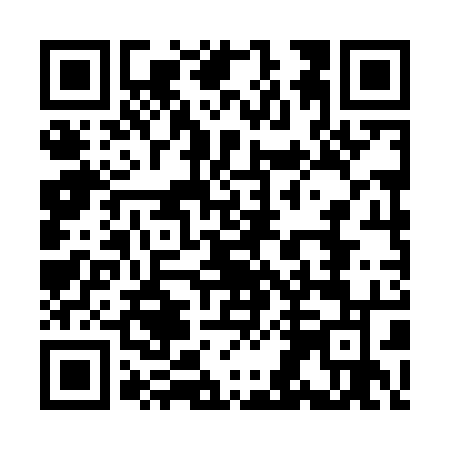 Ramadan times for Mainoru, AustraliaMon 11 Mar 2024 - Wed 10 Apr 2024High Latitude Method: NonePrayer Calculation Method: Muslim World LeagueAsar Calculation Method: ShafiPrayer times provided by https://www.salahtimes.comDateDayFajrSuhurSunriseDhuhrAsrIftarMaghribIsha11Mon5:255:256:3712:444:016:506:507:5712Tue5:265:266:3712:434:016:506:507:5713Wed5:265:266:3712:434:016:496:497:5614Thu5:265:266:3712:434:016:486:487:5515Fri5:265:266:3712:434:016:486:487:5516Sat5:265:266:3712:424:016:476:477:5417Sun5:265:266:3712:424:016:466:467:5318Mon5:275:276:3712:424:016:466:467:5319Tue5:275:276:3812:414:016:456:457:5220Wed5:275:276:3812:414:016:446:447:5121Thu5:275:276:3812:414:016:446:447:5022Fri5:275:276:3812:414:006:436:437:5023Sat5:275:276:3812:404:006:426:427:4924Sun5:275:276:3812:404:006:426:427:4825Mon5:275:276:3812:404:006:416:417:4826Tue5:275:276:3812:394:006:406:407:4727Wed5:275:276:3812:394:006:406:407:4628Thu5:285:286:3812:393:596:396:397:4529Fri5:285:286:3812:383:596:386:387:4530Sat5:285:286:3912:383:596:376:377:4431Sun5:285:286:3912:383:596:376:377:431Mon5:285:286:3912:373:596:366:367:432Tue5:285:286:3912:373:586:356:357:423Wed5:285:286:3912:373:586:356:357:424Thu5:285:286:3912:373:586:346:347:415Fri5:285:286:3912:363:586:336:337:406Sat5:285:286:3912:363:576:336:337:407Sun5:285:286:3912:363:576:326:327:398Mon5:285:286:3912:353:576:316:317:389Tue5:285:286:4012:353:566:316:317:3810Wed5:285:286:4012:353:566:306:307:37